Познавательный досугс использованием интерактивной доски «Моя Москва»Данный материал будет полезен воспитателям, специалистам дошкольного образования, педагогам дополнительного образования. 
Интеграция образовательных областей: «Познавательное развитие» + «Художественно-эстетическое развитие», «Речевое развитие», «Социально-коммуникативное развитие».
Цель: обобщение и систематизация знаний детей о Москве.
Задачи:
*знакомить детей с историей, достопримечательностями Москвы;
*учить эмоционально и выразительно читать стихи, исполнять песни и танцы;
*развивать связную речь, поддерживать интерес к рассказыванию по рисункам;
*развивать чувства, эмоции, переживания, интерес к истории города;
*воспитывать у детей чувство любви и уважения к своей Родине, развивать осознание принадлежности к своему народу.
Материалы и оборудование: интерактивная доска, детские рисунки о Москве, магнитофон.Ход досуга:Ведущая: Здравствуйте. Сегодня мы собрались в музыкальном зале, чтобы отметить день рождения. Но это день рождения не мальчика, не девочки и даже не воспитателей. Сегодня мы отмечаем день рождения нашего родного города, в котором мы с вами дружно живем!Москва  - не просто город, это столица, гордость и слава нашей Родины, о котором поэт написал такие строки:
Но привык я тобою гордиться И везде повторял я слова:«Дорогая моя столица, золотая моя Москва!»Песня, в которую вошли эти строки, стала гимном нашей столицы. Давайте его послушаем .(Звучит куплет и припев гимна Москвы)Ведущая: Наш город очень древний. Сколько ему лет? (Ответы детей). 869 А кто основал Москву? (Слайд)У каждого города есть свой герб. Это эмблема, символ города, т.е. то, что выражает главный смысл.Задание с использованием интерактивной доски «Найди герб Москвы»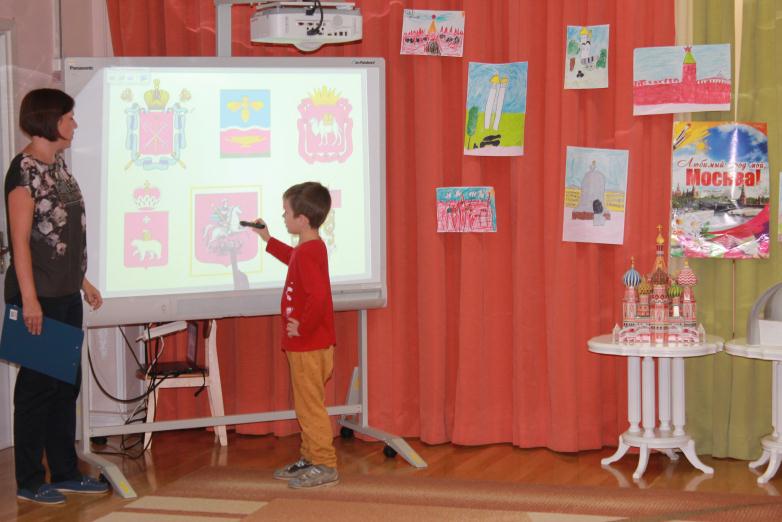 Кто из вас знает и сможет нам рассказать, что изображено на гербе города и что это означает. (Ответы детей).Правильно  - на гербе Москвы дракон символизирует врага, а всадник (св. Георгий Победоносец) – русский народ, который побеждает врага.Викторина о Москве ВОПРОСЫ ВИКТОРИНЫПОЧЕМУ ГОРОД НАЗВАЛИ МОСКВАГЛАВНАЯ ПЛОЩАДЬ МОСКВЫПОЧЕМУ ЕЕ НАЗВАЛИ «КРАСНАЯ» «Красный» на нашем русском языке обозначает не только красный цвет, но и красивый, добротный, самый важный. Это главное место, куда едут все гости.КАК НАЗЫВАЕТСЯ САМАЯ ГЛАВНАЯ БАШНЯ КРЕМЛЯПОЧЕМУ ЦАРЬ-ПУШКУ И ЦАРЬ-КОЛОКОЛ ТАК НАЗВАЛИСАМЫЙ ГЛАВНЫЙ ТЕАТР МОСКВЫКАКИЕ СТАНЦИИ МОСКОВСКОГО МЕТРОПОЛИТЕНА ВЫ ЗНАЕТЕНА КАКОЙ УЛИЦЕ РАСПОЛАГАЕТСЯ НАШ ДЕТСКИЙ САДГДЕ ВЫ ЛЮБИТЕ БЫВАТЬ С РОДИТЕЛЯМИ (ЛЮБИМЫЕ МЕСТА)Ведущий: Сейчас мы с вами вместе вспомним самые красивые достопримечательности нашего города.Видеопрезентация «Москва – наш родной город»(2мин)Рассказ о достопримечательностях Москвы сопровождаются слайдамиВедущий: Наиболее яркой достопримечательностью, символом Москвы, её сердцем, можно назвать Кремль и Красную площадь. Ещё у нас много музеев, выставочных залов. Есть цирк, где выступают клоуны, акробаты и животные. Есть в Москве удивительное место. Живут там разные звери, птицы, рыбы, насекомые. Называется этот звериный городок – как, ребята?(Зоопарк) Еще в нашем городе метро-одно из самых красивых в мире. Это самый настоящий подземный город. Много в Москве и театров: театр кукол, зверей, музыкальные театры. К нам даже в детский сад приезжает театр.Ребята, а вы знаете, кем работают ваши мамы и папы? (Ответы детей). Сколько в Москве тружеников, сколько важных и нужных профессий существует сейчас. В старину разные мастера были – и пироги пекли, и сапоги тачали. Много в Москве  разных специальностей. И обо всех осталась память в названиях московских улиц. Улицы Пушечная, Большая и Малая Бронные – на этих улицах делали пушки, щиты, латы, кольчуги для защитников Москвы.Улица Поварская , Гончарная набережная и переулки, Кузнецкий мостБольшие и Малые КаменщикиИГРА  «И мы умеем так!» (по ходу стихотворения дети имитируют профессиональные приемы)Представим: двести лет назад как будто мы живем.А утром в разные цеха трудиться мы идем.Смотри, торопят нас часы, и маятник – тик-так!Налево шаг, направо шаг… и мы умеем так!Сырую кожу трудно мять, но мнет и так и такНаш сыромятник, наш силач – и мы умеем так!!!У столяра пила, топор, рубанок да верстак.Он  чудо-мебель выдает – и мы умеем так!!!Летит, как молния игла. Портные и скорнякОдежду шьют и шапки шьют – и мы умеем так!!!Кует косу и плуг кузнец в округе у моста.До ночи перезвон идет… и мы умеем так! (дети куют)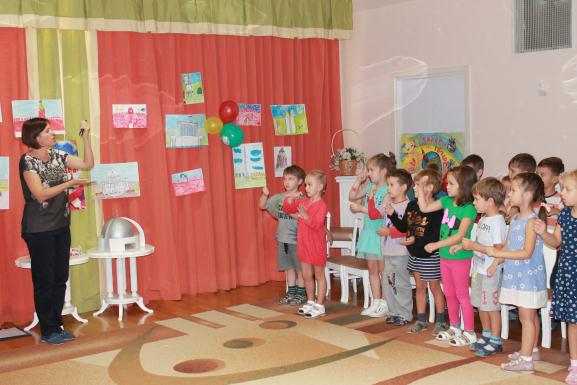 Предлагаю вам сыграть в игру. Какой Москва была и какой стала.1. Раньше избы, терема – А теперь? … (высотные дома)2. Раньше лошади возили – А теперь? (автомобили)3. Ярмарки нас собирали, скоморохи развлекали – а теперь? (выставки, музеи, театра, кинотеатры, зоопарки, аквапарки)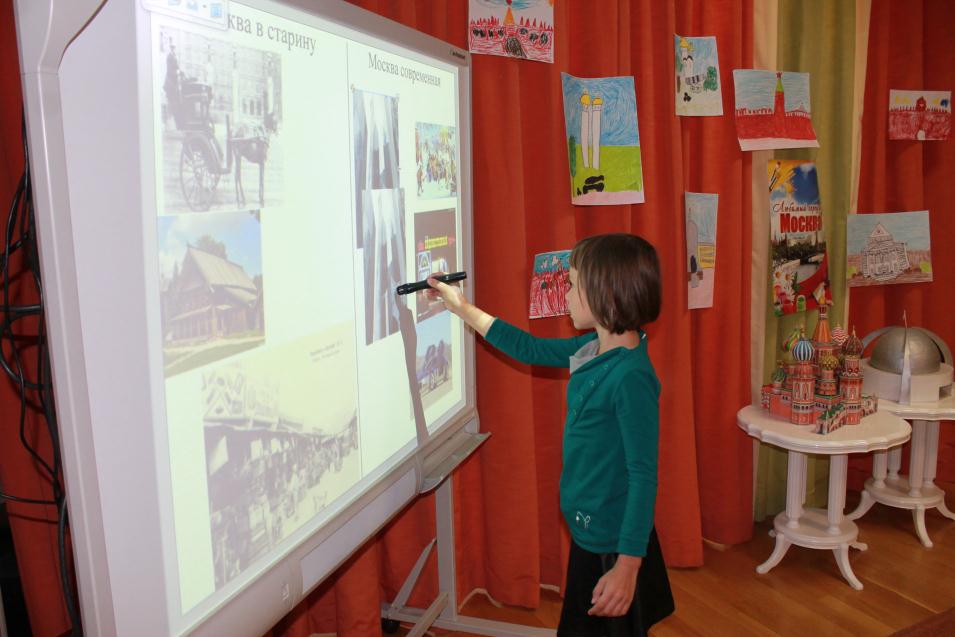 Ведущий: А чтобы наш город Москва, был еще лучше, красивее, что нужно нам с вами делать?(не сорить, не ломать, помогать взрослым следить за чистотойМы еще раз поздравляем наш родной город с Днем Рождения. Вы не просто девочки и мальчики, вы – москвичи.  А это не только почетно, но и очень ответственно.Танец «Моя Москва»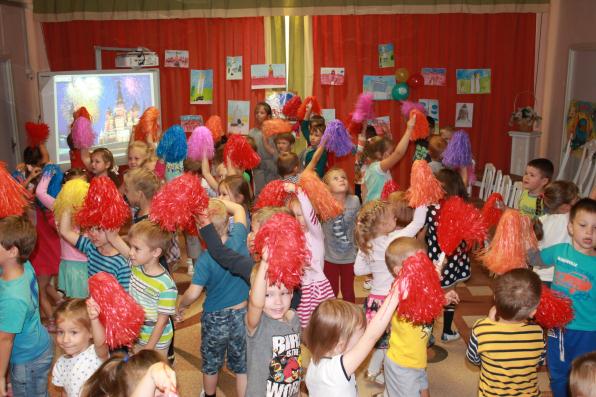 